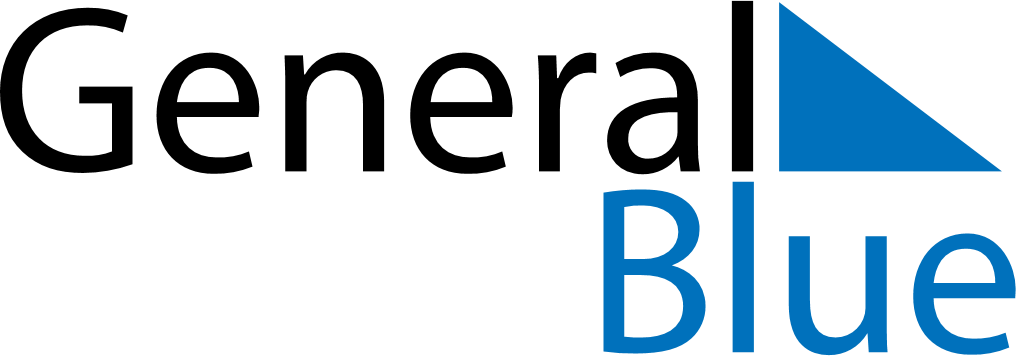 August 2028August 2028August 2028August 2028Antigua and BarbudaAntigua and BarbudaAntigua and BarbudaSundayMondayTuesdayWednesdayThursdayFridayFridaySaturday123445J’Ouvert MorningLast Lap678910111112131415161718181920212223242525262728293031